УтверждаюПРИНЯТО                                                                       директор МАУ ДО ДМШ № 4 «Кварта»Педагогическим советом                                              _________________________А.В. Зубов                                             Протокол № 2 от 	19.06.2019Положение о текущем контроле знаний и промежуточной аттестации обучающихсяОбщие положенияНастоящее положение является локальным нормативным актом Муниципального автономного учреждения дополнительного образования города Перми «Детская музыкальная школа № 4 «Кварта» (далее- Школа).Промежуточная аттестация является основной формой контроля учебной работы обучающихся по дополнительным предпрофессиональным программам в области искусств (далее по тексту — предпрофессиональные программы) в МАУ ДО «Детская музыкальная школа № 4 «Кварта».Согласно федеральным государственным требованиям к минимуму содержания, структуре и условиям реализации предпрофессиональных программ (далее по тексту — ФГТ) данные программы содержат раздел «система и критерии оценок промежуточной аттестации обучающихся», а учебные планы предпрофессиональных программ предусматривают раздел «промежуточная аттестация».1.3. Цель промежуточной аттестации — установление фактического уровня знаний обучающихся по предметам учебного плана, практических умений и навыков сформированных у обучающегося на определенном этапе обучения; контроль за выполнением учебных программ, календарно— тематических и индивидуальных планов обучающихся.Промежуточная аттестация обеспечивает оперативное управление учебной деятельностью обучающегося, ее корректировку.1.4. Обязательным элементом учебного процесса является систематический контроль успеваемости обучающихся. Основными видами контроля являются: - текущий контроль успеваемости;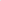  -промежуточная аттестация;  - итоговая аттестация.Основными принципами проведения и организации всех видов контроля успеваемости являются: систематичность; учет индивидуальных особенностей обучаемого; коллегиальность (для проведения промежуточной аттестации обучающихся).2. Текущий контроль знаний обучающихся2.1. Текущий контроль успеваемости учащихся направлен на поддержание учебной дисциплины, выявление отношения учащихся к изучаемому учебному предмету, организацию регулярной самостоятельной работы, повышение уровня освоения текущего учебного материала, имеет воспитательные цели и учитывает индивидуальные психологические особенности учащихся.2.2. Текущий контроль знаний обучающихся систематически осуществляют преподаватели, ведущие учебный предмет.2.3. Текущий контроль знаний обучающихся включает в себя поурочное, тематическое оценивание результатов их учёбы и осуществляется регулярно (каждый, либо 2 — З урок) в рамках расписания занятий обучающихся. На основании результатов текущего контроля выводятся четвертные, полугодовые, годовые оценки.3. Формы промежуточной аттестации.3. 1. Промежуточная аттестация определяет успешность развития учащегося и освоение им предпрофессиональной образовательной программы на определенном этапе обучения.Школа самостоятельна в выборе системы оценок, формы, порядка и периодичности промежуточной аттестации обучающихся, при этом формы и периодичность промежуточной аттестации определяются учебным планом по каждой из реализуемых предпрофессиональных программ.Основными формами промежуточной аттестации являются: экзамен, зачет, контрольный урок, академический концерт, просмотр.Экзамены, контрольные уроки, зачеты могут проходить в виде технических зачетов, академических концертов, исполнения концертных программ, просмотров, выставок, творческих показов, письменных работ, устных опросов.Сроки и формы проведения текущего контроля знаний обучающихся отражаются в программах учебных предметов.4. Порядок проведения промежуточной аттестации.Аттестационный материал для промежуточной аттестации обучающихся составляется на основе программного материала, изученного за соответствующий учебный период, обсуждается на заседаниях методических объединений Школы.Реализация предпрофессиональных программ предусматривает проведение для обучающихся консультаций с целью их подготовки к контрольным урокам, зачетам, экзаменам, творческим конкурсам и другим мероприятиям по усмотрению Школы. Консультации могут проводиться рассредоточено или в счет резерва учебного времени в объеме, установленном ФГТ.При выборе учебного предмета для экзамена Школа руководствуется:значимостью учебного предмета в образовательном процессе;завершенностью изучения учебного предмета;завершенностью значимого раздела в учебном предмете.В случае особой значимости учебного предмета, изучаемого более одного учебного года, возможно проведение экзаменов по данному учебному предмету в конце каждого учебного года.Время проведения промежуточной аттестации устанавливается графиком учебного процесса.Экзамены проводятся в период промежуточной (экзаменационной) аттестации, время проведения которой устанавливается графиком учебного процесса. На каждую промежуточную (экзаменационную) аттестацию составляется утверждаемое руководителем Школы расписание экзаменов, которое доводится до сведения обучающихся и педагогических работников не менее чем за две недели до начала проведения промежуточной (экзаменационной) аттестации. При составлении расписания экзаменов следует учитывать, что для обучающегося в один день планируется только один экзамен. Интервал между экзаменами для обучающегося должен быть не менее двух-трех календарных дней. Первый экзамен может быть проведен в первый день промежуточной (экзаменационной) аттестации.К экзамену допускаются обучающиеся, полностью выполнившие все учебные задания по учебным предметам, реализуемым в соответствующем учебном году.От промежуточной аттестации могут быть освобождены: дети — инвалиды, ученики, находившиеся в лечебно-профилактических учреждениях и/или нуждающиеся в длительном лечении.Пересдача экзамена, по которому обучающийся получил неудовлетворительную оценку допускается по завершении всех экзаменов.В процессе промежуточной аттестации обучающихся в учебном году рекомендуется устанавливать не более четырех экзаменов и шести зачетов.По завершении изучения учебного предмета (полного его курса) аттестация обучающихся проводится в форме экзамена в рамках промежуточной (экзаменационной) аттестации или зачета в рамках промежуточной аттестации с обязательным выставлением оценки, которая заносится в свидетельство об окончании Школы.4.11 По учебным предметам, выносимым на итоговую аттестацию обучающихся (выпускные экзамены), в выпускном классе по окончании учебного года рекомендуется по данным предметам применять в качестве формы промежуточной аттестации зачет с выставлением оценки, которая будет отражена в свидетельстве об окончании Школы.5. Подготовка и проведение зачета и контрольного урока по учебным предметам.Условия, процедура подготовки и проведения зачета и контрольного урока по учебным предметам в рамках промежуточной аттестации и их содержание самостоятельно разрабатываются Школой.Контрольные уроки и зачеты в рамках промежуточной аттестации проводятся в конце учебных полугодий в счет аудиторного времени, предусмотренного на учебный предмет.При проведении зачета качество подготовки обучающегося фиксируется в зачетных ведомостях словом «зачет». При проведении дифференцированного зачета и контрольной работы качество подготовки обучающегося оценивается в баллах: 5 (отлично), 4 (хорошо), З (удовлетворительно), 2 (неудовлетворительно).5.4.Контрольные прослушивания, просмотры, направлены на выявление знаний, умений и навыков обучающихся по определенным видам работы, не требующих публичного исполнения, показа и концертной готовности: проверка навыков самостоятельной работы обучающихся, проверка технического продвижения, степень овладения навыками обучения по конкретной образовательной программе.Для выявления знаний, умений и навыков обучающихся по предметам, преподаваемым в форме групповых занятий, проводятся контрольные уроки не реже одного раза в четверть. Контрольные уроки проводит преподаватель, ведущий данный предмет.Зачёты проводятся в течение учебного года в присутствии комиссии. Зачеты могут быть дифференцированные и дифференцированные с обязательным методическим обсуждением, носящим рекомендательный аналитический характер.Академические концерты, просмотры, предполагают те же требования, что и зачёты и носят открытый характер (с присутствием обучающихся, родителей, зрителей).6. Подготовка и проведение экзамена по учебному предмету6.1. Экзамены проводятся в период промежуточной (экзаменационной) аттестации, время проведения которой устанавливается графиком учебного процесса. На каждую промежуточную (экзаменационную) аттестацию составляется утверждаемое руководителем ДШИ расписание экзаменов, которое доводится до сведения обучающихся и педагогических работников не менее чем за две недели до начала проведения промежуточной (экзаменационной) аттестации.К экзамену допускаются обучающиеся, полностью выполнившие все учебные задания по учебным предметам, реализуемым в соответствующем учебном году.При составлении расписания экзаменов следует учитывать, что для обучающегося в один день планируется только один экзамен. Интервал между экзаменами для обучающегося должен быть не менее двух-трех календарных дней. Первый экзамен может быть проведен в первый день промежуточной (экзаменационной) аттестации.6.2. Экзаменационные материалы и/или репертуарный перечень составляются на основе программы учебного предмета и охватывают ее наиболее актуальные разделы, темы, или те или иные требования к уровню навыков и умений обучающегося. Экзаменационные материалы и/или репертуарный перечень должны полно отражать объем проверяемых теоретических знаний, практических умений и навыков. Содержание экзаменационных материалов и/или репертуарные перечни разрабатываются преподавателем соответствующего учебного предмета, обсуждаются на заседаниях отделов (отделений) и утверждаются заместителем директора по учебной работе не позднее, чем за месяц до начала проведения промежуточной (экзаменационной) аттестации.6.3. При проведении экзамена по теоретическим или историческим учебным предметам могут быть применены вопросы, практические задания, тестовые задания. При этом формулировки вопросов и тестовых заданий должны быть четкими, краткими, понятными, исключающими двойное толкование. До экзамена содержание экзаменационных заданий обучающимся не сообщается.6.4. В начале соответствующего учебного полугодия обучающимся сообщается вид проведения экзамена по учебному предмету (академический концерт, исполнение концертных программ, просмотр, выставка, творческий показ, театральная постановка, письменная работа, устный опрос).6.5. Основные условия подготовки к экзамену:а) Школа определяет перечень учебно-методических материалов, нотных изданий, наглядных пособий, материалов справочного характера и др., которые рекомендованы методическим советом Школы к использованию на экзамене;б) к началу экзамена должны быть подготовлены те или иные документы:- репертуарные перечни; - экзаменационные билеты; - практические задания;  наглядные пособия, материалы справочного характера, рекомендованные к использованию на экзамене методическим советом; - экзаменационная ведомость.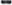 6.6. Экзамен принимается двумя-тремя преподавателями соответствующего отдела (отделения), в том числе преподавателем, который вел учебный предмет. кандидатуры экзаменаторов утверждаются директором Школы.На выполнение задания по билету обучающимся отводится заранее запланированный объем времени (по теоретическим и историческим учебным предметам — не более одного академического часа).7. Система оценок успеваемости обучающихся7.1. Критерии оценки качества подготовки обучающегося должны позволить:определить уровень освоения	обучающимся материала, предусмотренного учебной программой по учебному предмету;оценить умение обучающегося использовать теоретические знания при выполнении практических задач;оценить обоснованность изложения ответа.Качество подготовки обучающегося оценивается в баллах: 5 (отлично), 4 (хорошо), З (удовлетворительно), 2 (неудовлетворительно).Оценки текущего контроля успеваемости обучающегося вносятся в классный журнал, в дневник обучающегося и общешкольную ведомость.Четвертные и полугодовые оценки выставляются по результатам текущего контроля успеваемости обучающихся в течение четверти или полугодия (среднеарифметический балл), если обучающийся посетил не менее 50%занятий. При непосещении 70% занятий возможно выставление «не аттестация».5.0ценка, полученная на экзамене, заносится в экзаменационную ведомость (в том числе и неудовлетворительная).По завершении всех экзаменов допускается пересдача экзамена, по которому учащийся получил неудовлетворительную оценку.Обучающимся, заболевшим в период зачетов и экзаменов, назначается повторная аттестация в сроки: январь - 4неделя; июнь - 1 неделя.Обучающимся, по заявлению родителей (законных представителей), может быть предоставлено право досрочной сдачи зачётов, академических концертов, переводных экзаменов, годовых просмотров.Обучающимся, не согласным с годовой оценкой, выставленной по итогам текущей успеваемости и при отсутствии экзамена по данному предмету в учебном плане, по заявлению родителей (законных представителей) и решением директора Школы может быть предоставлена возможность сдачи экзамена по материалам данного предмета.